ESQUEMA SOBRE EL PROYECTO CURRICULAR DE LA INSTITUCION EDUCATIVA (PCI)RESOLUCION DIRECTORALINTRODUCCIONDATOS GENRALES DE LA INSTITUCIONDATOS INFORMATIVO:Institución Educativa :Dirección :Ubicación GeográficaRegión Política :Departamento :Provincia :Pisco.DistritoIDENTIFICACION DE LA INSTITUCIONNivel :Resolución de Creación :R.S. Nº 517 – 1960 – EDModalidad :Educación Básica regularGestión :PúblicoSexo :FemeninoTurno :Mañana, tardeZona :UrbanaLocal :PropioDirectorPoblación Estudiantil :Turno I :Turno II :PLANA DIRECTIVADirector:Subdirector de formación GeneralCoordinador de TutoríaSubdirector AdministrativoPLANA DOCENTEVISION Y MISION PRIORIZACION DE LA PROBLEMÁTICA PEDAGOGICACARACTERIZACIÓN DE LOS ESTUDIANTES NECESIDADES  E INTERESES DE  APRENDIZAJE Y TEMAS TRANSVERSALESVALORES Y ACTITUDES FORMULACIÓN DE LOS OBJETIVOS DEL PCI Formar integralmente al educando para el logro de su identidad,  desarrollando actividades que le permitan crecer en valores, organizar su proyecto de vida y contribuir al desarrollo local y del país; motivándolo a ejercer una ciudadanía asertiva con un sólido compromiso de vida cristiana y desarrollando actitudes de respeto, solidaridad y responsabilidad.PERFILES DE LOS ACTORES EDUCATIVOS.Perfil del docente y del estudiante.Perfil ideal del director, jerárquicos y personal administrativo
PROPUESTA PEDAGÓGICAFORMULACIÓN DEL PLAN DE ESTUDIOS: ÁREAS  CURRICULARES DIVERSIFICADOS 10.1  Currículo Nacional  Diversificado – Área de Matemática.10.1.1.   Área:                                      Grado:10.1.2.  Matriz  de competencias y  temas trasversalesa. Competencias transversalesb. Temas trasversales 10.1.4  CARTEL DE VALORES Y ACTITUDES10.1.3. Matriz competencias, capacidades, indicadores, conocimientos.10.1.4   Orientaciones metodológicas:a. métodob. técnicasc. medios  y  materiales10.1.5  matriz de EvacuaciónPROBLEMA  PEDAGOGICOCAUSAS ALTERNATIVAS DE SOLUCIONNECESIDADES  DE APRENDIZAJEDesinterés  de los estudiantes de secundaria por el estudioLa desintegración familiar y violencia Talleres  de estrategias de autocontrol emocional.Autonomía  basada en el autocontrolFORTALEZAS DE LOS ESTUDIANTES NECESIDADES E INTERESES DE APRENDIZAJE 	TEMAS TRANSVERSALESTEMAS TRANSVERSALESConcluir los estudiosInvictos.Estudiantes proactivos.Concluir los estudiosInvictos.Estudiantes proactivos.Los adolescentes tienen la necesidad del reconocimiento y el respeto a las normas de convivencia.EDUCACIÓN CIUDADANÍA,  ÉTICA  Y SEGURIDAD Uso adecuado del tiempo libre.EDUCACION PARA EL EMPRENDIMIENTO Y CULTURA ValoresActitudesINDICADORES Responsabilidad Practica la puntualidad Expresa sus opiniones utilizando un vocabulario adecuado.Escucha con atención las opiniones de sus compañeros.PresentarLlegarExponerAtenderPerfil del docente Perfil del estudiante Perfil ideal del director, jerárquicosPerfil personal administrativoEDUCACIÓN BÁSICA REGULAREDUCACIÓN BÁSICA REGULAREDUCACIÓN BÁSICA REGULAREDUCACIÓN BÁSICA REGULAREDUCACIÓN BÁSICA REGULAREDUCACIÓN BÁSICA REGULAREDUCACIÓN BÁSICA REGULAREDUCACIÓN BÁSICA REGULAREDUCACIÓN BÁSICA REGULAREDUCACIÓN BÁSICA REGULARNIVELEDUCACIÓN SECUNDARIAEDUCACIÓN SECUNDARIAEDUCACIÓN SECUNDARIAEDUCACIÓN SECUNDARIAEDUCACIÓN SECUNDARIAEDUCACIÓN SECUNDARIAEDUCACIÓN SECUNDARIACICLOSVIVIVIVIIVIIVIIVIIGRADOS1º2º2º3º4º4º5ºAREAS CURRICULARESAREAS CURRICULARESMatemática4444444AREAS CURRICULARESAREAS CURRICULARESComunicación4444444AREAS CURRICULARESAREAS CURRICULARESIngles 2222222AREAS CURRICULARESAREAS CURRICULARESArte2222222AREAS CURRICULARESAREAS CURRICULARESHistoria, Geografía y Economía3333333AREAS CURRICULARESAREAS CURRICULARESFormación Ciudadana y Cívica2222222AREAS CURRICULARESAREAS CURRICULARESPersona, Familia y Relaciones Humanas2222222AREAS CURRICULARESAREAS CURRICULARESEducación Físico2222222AREAS CURRICULARESAREAS CURRICULARESEducación Religiosa2222222AREAS CURRICULARESAREAS CURRICULARESCiencia, Tecnología y Ambiente3333333AREAS CURRICULARESAREAS CURRICULARESEducación para el Trabajo2222222Tutoría1111111HORAS DE LIBRE DISPONIBILIDAD6666666TOTAL DE HORAS SEGÚN PLAN DE ESTUDIOTOTAL DE HORAS SEGÚN PLAN DE ESTUDIOTOTAL DE HORAS SEGÚN PLAN DE ESTUDIO35353535353535Competencias trasversales  IndicadorCampo temáticoLos entornos virtuales  Temas transversales de la regiónTemas trasversales de  la  institución educativaCampo temáticoValores Actitudes COMPETENCIA COMPETENCIA COMPETENCIA CAPACIDADINDICADORCAMPO TEMÁTICOCriterios Indicadores Instrumentos 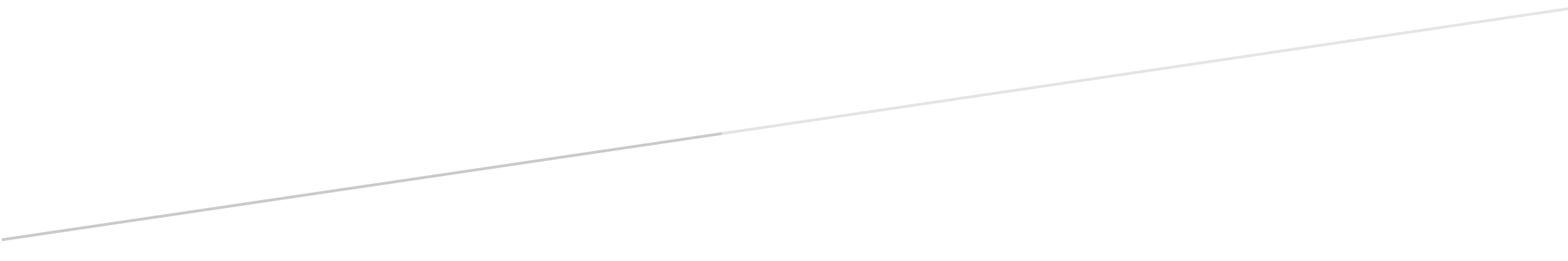 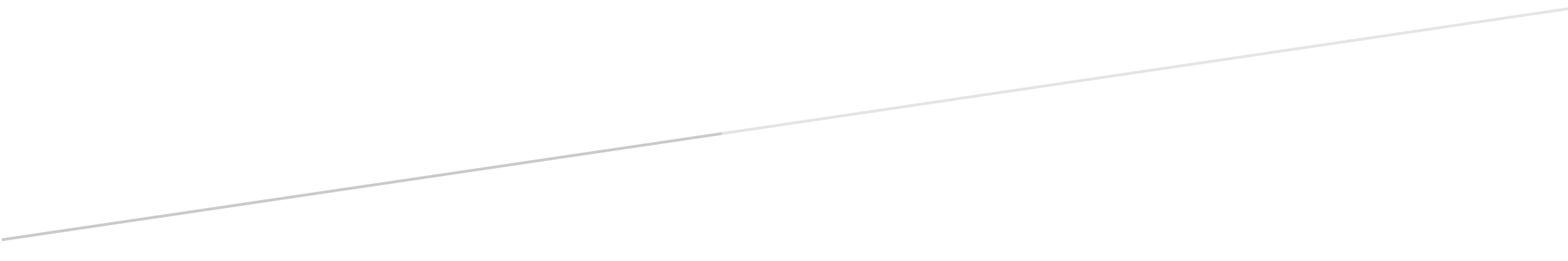 